台北和平基督長老教會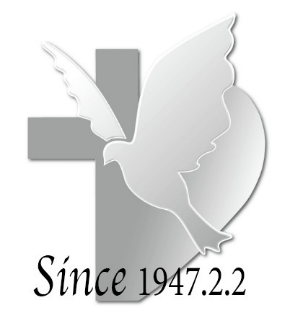 【跟隨基督，同行天路】主日禮拜程序【講道大綱】前言：來自非洲的一句箴言不是那麼容易理解的生命季節─老年三段經文的意義(一)	詩篇90：10-12(二)	詩篇71：17-24(三)	詩篇92：12-15年長者(祖父母)與年輕人(孫兒女)豐富交流讓祖父母參與你的家庭日常生活青年人做為未來的先知，年長者繼續夢想；守望並分享經驗結語男女老少同頌｢上帝啊！你是我的幫助、我的力量」【金句】義人要興旺如棕樹，生長如黎巴嫩的香柏樹。…他們髮白的時候仍結果子，而且鮮美多汁。(詩92：12；14)【默想與實踐】1.今天的經文對我有甚麼提醒與幫助？2.趁著國定祖父母節，想想看要怎麼表達對祖父母的感謝？或是藉著一些方式留下為未來的世代保存家庭長者的傳承。例：故事分享？繪製家族樹…？【本週樂活讀經進度】【重要事工消息】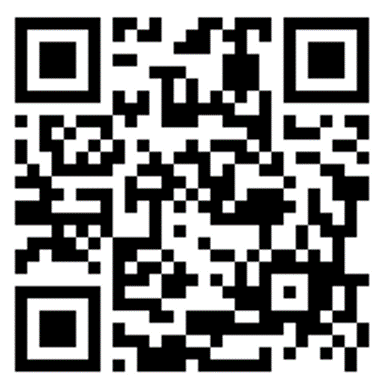 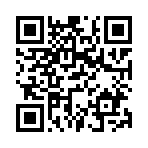 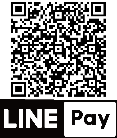 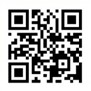 代表本主日有聚會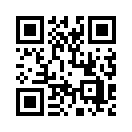 一、前言1.三願和三求兄姊妹平安，歡迎每一位存著心靈和誠實來到主面前的人，不管是在線上或是來到教會中，讓我們一起來敬拜上帝。從七月起教牧團隊在主日講道中，以耶穌教導我們的主禱文為系列，透過熟悉的經文，跟著主禱文做信仰的省思和實踐。今天進入第六講，這是耶穌一開始從稱呼禱告的對象「我們在天上的父」之後，說了三個願和三個求，上週我們談祈求日用飲食的賞賜，再來這個祈求「免我們的債，如同我們免了人的債」。2.第二求—祈求心靈的平安耶穌教導我們要祈求上帝的饒恕，也就是在祈求身體所需、日常的滿足之外，還要祈求心靈的平安。今天我們就進一步深入，看耶穌如何教導我們這祈求心靈平安的功課。特別是在今天禮拜中，我們要一起見證洗禮，恭守聖餐，更是適合思想這樣的主題。二、免我們的債，如同我們免了人的債「免我們的債，如同我們免了人的債」，台語翻譯成「赦免阮的辜負，親像阮也赦免辜負阮的人」。 1.債--用經濟上的概念來提醒我們有聖經學者提出，耶穌用經濟上的「債」來表達「犯罪」的概念。來提醒我們人類的實況是處在一個沒有扮演好對神、對人及對物應盡的責任的狀態，就如同欠債需要償還一樣。2.如同—引發神學的議題，難道這是蒙赦罪的前提嗎?這句禱詞的下半段說「如同我們免了人的債」。「如同」這兩個字帶給我們困擾，意思好像是我們要先饒恕人，才能得到上帝的饒恕。但如果是這樣，那饒恕就不是恩典了，因為先有條件。 神學家庫爾曼如此說：「其實不管我們對別人的饒恕，是在上帝對我們的饒恕之前、之時或之後，我們都是一直處在上帝饒恕的圈子裏。不管是得到饒恕或給予饒恕，這兩者都是我們身為人，內在心靈的深切渴慕。」耶穌知道我們這兩項是我們心靈能不能得平安的重要因素。耶穌也知道，人和人之間的饒恕太重要了，同時，主耶穌也知道，人和人之間的饒恕，這也實在不是一件容易的事。因此，我們可以這樣來理解耶穌說的這個「如同」，不在於先後順序，而是主耶穌一種深切的提醒，我們這些已經領受上帝多少恩典的人，想想看究竟該怎樣看待我們周圍可能虧欠我們的人。今天我們另外讀的那段馬太福音18:21-35的經文，耶穌所說比喻正在闡述這樣的道理。那個王已經先施憐憫給那個欠他一萬他連得的僕人，就一筆勾銷全部不用還。但他一走出來，卻把另外一個欠他一百個銀幣的同伴捉起來，關在監裡要他還錢。關於耶穌時代的幣制，我查了一下，可以幫助我們更了解。當時一個他連得等於6,000個銀幣，耶穌在比喻中一萬的他連得和一百個銀幣的換算，等於欠六千萬和欠一百。好個欠六千萬和欠一百的，這讓其他的同伴實在看不下去，跑去跟主人說。耶穌說，你看那主人會怎樣處置這個惡僕人？比喻最後說：「你們各人若不從心裡饒恕你的弟兄，我天父也要這樣待你們。」 如果我們用這六千萬和一百來對比，耶穌在主禱文中用這個「如同」，就很有意思。究竟我們要如何看待我們所被赦免的債？以及我們去看待，是否願意去赦免弟兄姊妹欠我們的債？各位，六千萬和一百，換作是你，你願意嗎﹖3.新約中類似教導的經文新約中類似的教導，除了主禱文和剛才所讀這段經文之外，還有好幾次有類似的教導。原來聖經在不同的地方，都記載耶穌這樣的教導。像是：太6:14-15「你們饒恕人的過犯，你們的天父也必饒恕你們的過犯；你們不饒恕人的過犯，你們的天父也必不饒恕你們的過犯。」請注意，這是接續在耶穌主禱文之後，馬上再補充和強調的一段。可11:25-26 你們站著禱告的時候，若想起有人得罪你們，就當饒恕他，好叫你們在天上的父也饒恕你們的過犯。你們若不饒恕人，你們在天上的父也不饒恕你們的過犯。路6:37b 你們不要定人的罪，就不被定罪；你們要饒恕人，就必蒙饒恕。路17:3 你們要謹慎！若是你的弟兄得罪你，就勸戒他；他若懊悔，就饒恕他。在新約的保羅書信中也有類似的教導：弗4:32-5:1「並要以恩慈相待，存憐憫的心，彼此饒恕，正如上帝在基督裏饒恕了你們一樣。所以，你們該效法上帝，好像蒙慈愛的兒女一樣。」大家是否發現，原來主禱文中這個祈求，免我們的債，如同我們免了別人的債，在新約聖經中有這麼多類似的信息在互相呼應。三、聖經中關於饒恕的人物關於饒恕的主題，聖經中除了教導之外，也有好些關於饒恕的具體實例，問大家你們想到哪些人物的生平跟饒恕有關﹖ 約瑟和他的十位哥哥(創50:16-20)他們就打發人去見約瑟，說：「你父親未死以先吩咐說：『你們要對約瑟這樣說：從前你哥哥們惡待你，求你饒恕他們的過犯和罪惡。』如今求你饒恕你父親上帝之僕人的過犯。」他們對約瑟說這話，約瑟就哭了。他的哥哥們又來俯伏在他面前，說：「我們是你的僕人。」約瑟對他們說：「不要害怕，我豈能代替上帝呢？從前你們的意思是要害我，但上帝的意思原是好的，要保全許多人的性命，成就今日的光景。」我們不知道約瑟從什麼時候開始，用這樣的眼光來看待自己生命中的苦難，但也因著這樣的不同，使他放下仇恨，選擇饒恕。2.大衛和掃羅王 (撒上24章) 掃羅王帶領三千精兵追殺大衛，途中去一個山洞上廁所，結果大衛和他的同伴就躲在裡面。旁邊的人說，看啊，撿到槍了。但大衛卻說：「我的主乃是耶和華的受膏者，我在耶和華面前萬不敢伸手害他，因他是耶和華的受膏者。」(撒上24:6) 大衛看重耶和華所膏立的王，相信上帝必掌權和親自成就，他不敢也不願意為著仇恨而報復。 3.新約中的腓利門書 是保羅寫信給腓利門，一位歌羅西教會的會友，請他原諒並接納逃跑的奴隸阿尼西謀，為阿尼西謀求情，請求饒恕。保羅這樣寫 「所以，如果你把我當作親密的朋友，你就接納他回去，像接納我一樣。要是他做了對不起你的事，或者虧欠了你什麼，都記在我的帳上好了。我在這裡親筆寫下：我—保羅負責償還。（當然，我用不著提醒你，你欠我的竟是你自己的生命呢！）(門1:17-19) 保羅寫這書信的角色，就如同天父對我們每一位基督徒的勸勉，也是因著這樣，這封短短只有25節的書信是如此的精采，最後也被納入成為聖經中的一卷。除此之外，還有耶穌所說，關於浪子和慈愛父親的比喻，那位慈愛的父親無條件饒恕並接納那位浪子(路15:11-32)。以及耶穌在十字架上說的那句「父啊！赦免他們；因為他們所做的，他們不曉得。」(路23:34)四、小結1.我們如何歸納，以上這些願意饒恕人的人﹖當我們看這些願意饒恕的人和事件，給你我怎樣的領受﹖長遠來看，上帝恩待這樣的人，願意饒恕人的人，也蒙上帝所悅納和賜福，因為他們有天父上帝慈愛的心腸。 2.饒恕是基督信仰中不可繞過或忽略的一件事。從另一個角度來說，饒恕是基督信仰中不可繞過或忽略的一件事。我們領受恩典，也被呼召成為一位位和平的使者。耶穌在登山寶訓的八福中如此說：「福氣啊，憐恤人的人有福了！因為他們必蒙憐恤。福氣啊，使人和睦的人有福了！因為他們必稱為上帝的兒子。」(太5:7,9) 看著我們所在的周圍，是多麼需要和平的使者啊。大到國與國之間，也需要和平的使者。這的確不是一件容易的事，但這卻是我們基督信仰中，不可繞過或忽略的一個職分和託付。今天也跟大家推薦一本書，【我們和好吧—和平使者解決衝突之道】，作者是一位國外的基督徒律師，一般來說，律師不就是在解決各種衝突和不合的嗎﹖假如大家都和好了，那律師應該恐怕會失業。但這位律師後來成為一個國際和平使者事工的總幹事，去推動如何根據聖經的原則來面對衝突，解決衝突。歡迎大家透過閱讀來學習更多進一步的方法和原則。 3.從今日施行洗禮和領受聖餐中經歷饒恕，也得力去實踐饒恕。等下我們將舉行洗禮和聖餐，從這兩個聖禮當中，我們看到上帝對我們的饒恕和接納。在太5:23-24 耶穌說過這樣一段話「因此，你在祭壇前要獻供物給上帝的時候，要是想起有弟兄對你不滿，你就該把供物留在祭壇前，立刻去跟他和解，然後再回來把供物獻給上帝。」(現代中文譯本) 耶穌說當在那神聖的祭壇前要獻祭給上帝的時候，要是想起某個人有對你不滿，耶穌說，先把供物放下，立刻去跟他和解。基督信仰從來就不只是你和上帝之間的關係而已。同時也請注意，耶穌說的是立刻，而不是待會或是等一下。先去，然後再回來敬虔的獻上禮物給上帝。而在當我們恭守聖餐，是領受上帝的恩典，是在聖靈的感動中去回想上帝的救贖和帶領，要是在這當中，看到或是想起某個人曾經對不起你，你是否心裏也會被掐了一下，去，快去，看在耶穌的份上，你們彼此和好吧！ 有一個屬靈前輩曾這樣說：沒有饒恕，團體只能是一夥人維持表面上膚淺的安全謹慎關係。有了饒恕，我們就能一無顧慮，彼此真誠相待，並敢冒險以自己的本來面目與人交往。 ~奧斯堡格各位，等下恭守聖餐的時候，當我們默默禱告的時候，我們也留意，你是否心裏也會被掐了一下，被聖靈輕輕地提醒說，去，快去，看在耶穌的份上，你們彼此和好吧！4.幾位屬靈前輩的領受和提醒。我們再看幾位屬靈前輩所領受和提醒的格言： ￭每當你選擇赦免，你就是選擇在基督裡的自由。 ~佚名 ￭不能饒恕別人的人，就像拆了他自己將要經過的橋。 ~赫伯特 ￭堅持理由而不肯饒恕人的人，往往要為他的不肯饒恕付上更高的代價。 ~佚名 問大家，你覺得以上哪一句對你來說最有道理或最有提醒呢﹖5.四道人生—道謝、道愛、道歉、道別。何必等到那一天呢﹖各位弟兄姊妹，在我們向上帝祈求日用的飲食之後，耶穌教導我們要祈求上帝的饒恕，這是關乎靈裡的平安。再問大家，你曾經聽過「四道人生」這個詞嗎﹖那是近年來在生死學中，提到人面對死亡時，非常值得去思考和行動的四件事。那四件事﹖四道人生指的是道謝、道愛、道歉、道別。大家覺得這四道，哪一道最困難呢﹖我個人覺得其中最難的，應該是道歉。或許你有不同的答案。還有一個屬靈格言是這樣說的 ￭我們最終總要人饒恕人的，就何必到了那一天才饒恕人呢？為了那一天，讓我們今天學習饒恕人。 ~倪柝聲 最後，容我說一個看過的小故事作結束：有一次一位外國的牧師，坐在一個飛長途的飛機上面，飛機剛起飛沒有多久，相鄰的是一位大約四十歲出頭的女性，她正在哭。那種哭，是那種很明顯的哭。這位牧師就試著要說一些話，因為他想，畢竟我是一位牧師，而且這一趟旅程還這麼久，就在想要怎麼說。後來，他很深切的對她說：「對你而言，這一定是一趟很傷心的旅程。」那位女士說「是啊！」就繼續哭。牧師覺得沒有安慰到她的傷痛，就說：「抱歉，我非常的難過，雖然今天是一個好天氣的日子，但是你卻有一個不好的心情。」她慢慢的說，「我正要去參加我父親的葬禮」牧師就說：「喔，從你哭的這麼難過，你一定跟爸爸非常的親喔？」她說：「不是的，在過去的十七年中，我從來沒有寫信，沒有打電話給他。」「事實上，當我最後一次在他家裡，我們有很大的爭吵，我出去，大力的把門關上，離開家，而且，我對他講最後的那句話是『你去死死吧！』。這是十七年前我所說最後的話，現在，他死了。」各位兄弟姊妹，假如你今天，在和平教會這個禮拜堂中，當我們在這敬拜上帝，等一下要見證洗禮，要一起恭守聖餐，要是在今天讓你想起了某某人。那麼，請你就要聽，請聽我們主耶穌教導我們禱告的話：「赦免我們的債，如同我們赦免別人的債」。請你，為了自己的緣故，為了別人的緣故，為了上帝的緣故，去作那早該去作的事。我們一起來禱告。【默想和行動】在今天談到關於饒恕的教導，你是否在腦中浮現什麼人﹖那些曾經傷害、嘲笑你、背叛你、苦毒你、甚至會害你做惡夢的人。在今天，將這(些)人帶到主面前，思想以下這兩句話「堅持理由而不肯饒恕人的人，往往要為他的不肯饒恕付上更高的代價。」及「每當你選擇赦免，你就是選擇在基督裡的自由。」為著主的緣故，求主賜給你經歷那在基督裡的自由。第一堂禮拜講 道：邱淑貞牧師講 道：邱淑貞牧師第二堂禮拜講 道： 講 道： 講 道： 邱淑貞牧師邱淑貞牧師司 會：張世安執事司 會：張世安執事司 會：司 會：司 會：趙國光長老趙國光長老司 琴：陳美瑜姊妹司 琴：陳美瑜姊妹司 琴：司 琴：司 琴：林純純執事林純純執事領 詩：領 詩：領 詩：潘致偉弟兄潘致偉弟兄同心歌頌預備心敬拜上帝預備心敬拜上帝預備心敬拜上帝預備心敬拜上帝預備心敬拜上帝會眾會眾會眾序樂安靜等候神安靜等候神安靜等候神安靜等候神安靜等候神司琴司琴司琴宣召司會司會司會聖詩第一堂(華) 新聖詩 第270首「當肅靜，當恭敬」(華) 新聖詩 第270首「當肅靜，當恭敬」(華) 新聖詩 第270首「當肅靜，當恭敬」(華) 新聖詩 第270首「當肅靜，當恭敬」會眾會眾會眾聖詩第二堂(台) 新聖詩 第270首「著恬靜，著恭敬」(台) 新聖詩 第270首「著恬靜，著恭敬」(台) 新聖詩 第270首「著恬靜，著恭敬」(台) 新聖詩 第270首「著恬靜，著恭敬」會眾會眾會眾信仰告白尼西亞信經尼西亞信經尼西亞信經尼西亞信經會眾會眾會眾祈禱司會司會司會啟應 新聖詩 啟應文47以賽亞49 新聖詩 啟應文47以賽亞49 新聖詩 啟應文47以賽亞49 新聖詩 啟應文47以賽亞49會眾會眾會眾獻詩第一堂On Eagle’s Wings展翅高飛On Eagle’s Wings展翅高飛On Eagle’s Wings展翅高飛On Eagle’s Wings展翅高飛陳美晴姊妹陳美晴姊妹陳美晴姊妹獻詩第二堂新聖詩 第133首「信徒，著來吟詩」新聖詩 第133首「信徒，著來吟詩」新聖詩 第133首「信徒，著來吟詩」新聖詩 第133首「信徒，著來吟詩」手鐘團手鐘團手鐘團聖經詩篇90:10-12;71:17-24:92:12-15、以賽亞書49:5詩篇90:10-12;71:17-24:92:12-15、以賽亞書49:5詩篇90:10-12;71:17-24:92:12-15、以賽亞書49:5詩篇90:10-12;71:17-24:92:12-15、以賽亞書49:5司會司會司會講道我的上帝，我的力量 (祖父母節)我的上帝，我的力量 (祖父母節)我的上帝，我的力量 (祖父母節)我的上帝，我的力量 (祖父母節)邱淑貞牧師邱淑貞牧師邱淑貞牧師回應詩第一堂(華) 新聖詩 第546首「天父，我知一生光陰」(華) 新聖詩 第546首「天父，我知一生光陰」(華) 新聖詩 第546首「天父，我知一生光陰」(華) 新聖詩 第546首「天父，我知一生光陰」會眾會眾會眾回應詩第二堂(台) 新聖詩 第546首「天父，我知一生光陰」(台) 新聖詩 第546首「天父，我知一生光陰」(台) 新聖詩 第546首「天父，我知一生光陰」(台) 新聖詩 第546首「天父，我知一生光陰」會眾會眾會眾奉獻新聖詩 第382首 第1、5節新聖詩 第382首 第1、5節新聖詩 第382首 第1、5節新聖詩 第382首 第1、5節會眾會眾會眾經文背誦會眾會眾會眾報告交誼 司會司會司會祝福差遣第一堂(華) 新聖詩 第401首「願全能主上帝」(華) 新聖詩 第401首「願全能主上帝」(華) 新聖詩 第401首「願全能主上帝」(華) 新聖詩 第401首「願全能主上帝」會眾會眾會眾祝福差遣第二堂(台) 新聖詩 第401首「願全能主上帝」(台) 新聖詩 第401首「願全能主上帝」(台) 新聖詩 第401首「願全能主上帝」(台) 新聖詩 第401首「願全能主上帝」會眾會眾會眾祝禱邱淑貞牧師邱淑貞牧師邱淑貞牧師阿們頌會眾會眾會眾尾頌第二堂願主賜福保護你願主賜福保護你願主賜福保護你願主賜福保護你手鐘團手鐘團手鐘團殿樂司琴司琴第三堂禮拜講 道：邱淑貞牧師講 道：邱淑貞牧師講 道：邱淑貞牧師講 道：邱淑貞牧師司 琴：李以諾弟兄司 琴：李以諾弟兄司 琴：李以諾弟兄司 琴：李以諾弟兄司 會：趙國玉長老 司 會：趙國玉長老 司 會：趙國玉長老 司 會：趙國玉長老 領 詩：邱淑貞牧師領 詩：邱淑貞牧師領 詩：邱淑貞牧師領 詩：邱淑貞牧師敬拜讚美會眾會眾會眾信仰告白尼西亞信經尼西亞信經尼西亞信經尼西亞信經尼西亞信經會眾會眾會眾經文背誦會眾會眾會眾消息報告司會司會司會歡迎禮司會司會司會守望禱告司會司會司會奉獻委身新聖詩 第382首 第1、5節新聖詩 第382首 第1、5節新聖詩 第382首 第1、5節新聖詩 第382首 第1、5節新聖詩 第382首 第1、5節會眾會眾會眾聖經詩篇90:10-12;71:17-24:92:12-15、以賽亞書49:5詩篇90:10-12;71:17-24:92:12-15、以賽亞書49:5詩篇90:10-12;71:17-24:92:12-15、以賽亞書49:5詩篇90:10-12;71:17-24:92:12-15、以賽亞書49:5詩篇90:10-12;71:17-24:92:12-15、以賽亞書49:5司會司會司會證道信息我的上帝，我的力量 (祖父母節)我的上帝，我的力量 (祖父母節)我的上帝，我的力量 (祖父母節)我的上帝，我的力量 (祖父母節)我的上帝，我的力量 (祖父母節)邱淑貞牧師邱淑貞牧師邱淑貞牧師回應詩歌摩西的禱告摩西的禱告摩西的禱告摩西的禱告摩西的禱告會眾會眾會眾祝禱邱淑貞牧師邱淑貞牧師邱淑貞牧師阿們頌會眾會眾會眾日期8/28(一)8/29(二)8/30(三)8/31(四)9/1(五)進度詩篇21詩篇22詩篇23詩篇24詩篇25禮拜類  別類  別時  間場  地場  地上週人數上週人數禮拜第一堂禮拜第一堂禮拜主日  8：30五樓禮拜堂     五樓禮拜堂     68365禮拜第二堂禮拜第二堂禮拜主日 10：00三、四樓禮拜堂 三、四樓禮拜堂 247365禮拜第三堂禮拜第三堂禮拜主日 11：30五樓禮拜堂     五樓禮拜堂     50365禱告會類別類別時間本週本週上週/次下次聚會日期禱告會類別類別時間場地內容 / 主理人數下次聚會日期禱告會第一堂會前禱告第一堂會前禱告主日  8：20五樓禮拜堂教牧團隊9/3禱告會第二堂會前禱告第二堂會前禱告主日  9：50三樓禮拜堂教牧團隊239/3禱告會第三堂會前禱告第三堂會前禱告主日 11：00五樓禮拜堂敬拜團9/3禱告會禱告會禱告會週四 19：301F01楊博文牧師158/31禱告會早禱會早禱會週五  8：402F02 陳群鈺姊妹39/1團契聚會松年團契松年團契主日  8：406F03聖經考古139/10團契聚會成人團契成人團契主日  9：002F02獻詩練習359/3團契聚會成人團契成人團契主日 11：302F02練詩359/3團契聚會婦女團契婦女團契週二10：001F01慶生會/李秀霞姐妹338/29團契聚會方舟團契方舟團契主日13：307F03宣教述職分享會139/3團契聚會青年團契青年團契週六19：00B1禮拜堂專講189/2團契聚會少年團契少年團契週六19：00B2禮拜堂信仰活動209/2小組聚會腓立比小組主日每月第1、3主日11:306F02陳詞章小組長69/3小組聚會腓立比小組主日每月第3主日11:306F01謝敏圓長老99/17小組聚會喜樂小組主日每主日10:006F05劉永文弟兄299/3小組聚會活水小組主日每月第2主日12 :307F05吳雅莉牧師79/10小組聚會大數小組主日每月第1、3主日11:307F06許素菲小組長69/3小組聚會親子家長小組主日每月第2主日13 :30BM邱淑貞牧師9/10小組聚會依一小家主日每月第2、4主日11:30B101蔡雅如姊妹119/10小組聚會畢契小家主日每主日14:006F04洪婕寧姊妹119/3小組聚會宗翰小組主日每主日晚上9:00線上聚會蔡宗翰弟兄9/3小組聚會甘泉小組週二每週二10:006F03黃慧娟執事9/5小組聚會新苗小組週二每週二19:006F01陳群鈺小組長108/29小組聚會路加小組週二每月第3週二19:307F06周德盈小組長99/19小組聚會長輩小組三每週三 9:451F01長輩分享、銀髮健康操558/30小組聚會安得烈小組10B週四每月第1、3週四19:006F02詹穎雯執事39/7小組聚會安得烈小組10C週四每月第1、3週四19:006F02周幸華姊妹39/7小組聚會K.B小組週五每週五10:001F01陳群鈺小組長199/1小組聚會K.B II小組週五每週五10:00約翰館陳秀惠長老79/1小組聚會安得烈小組10A週五每月第1週五19:30線上聚會溫秋菊、鄭麗珠小組長9/1小組聚會葡萄樹小組六每月第4週六15:006F02黃瑞榮長老49/23查經班以斯拉查經班以斯拉查經班每月第二主日8:45-9:506F03高正吉長老439/10查經班生命建造查經班聖經共讀撒母耳記生命建造查經班聖經共讀撒母耳記每月一次 週六10:00五樓禮拜堂莊信德牧師 實體32/線上32共64人 莊信德牧師 實體32/線上32共64人 9/2詩班樂團撒母耳樂團撒母耳樂團主日12：00B2禮拜堂張中興團長239/3詩班樂團希幔詩班希幔詩班週二20：002F02范恩惠傳道188/29詩班樂團青契敬拜團青契敬拜團週六15：30B1禮拜堂邵祥恩弟兄9/16詩班樂團和平敬拜團和平敬拜團週六14：00B102楊承恩執事59/9社區和平關懷站和平關懷站週二~週五 10:00-16:001F01-02三下/22桌遊/26健身/44樂活183/32三下/22桌遊/26健身/44樂活183/328/29社區繪畫小組繪畫小組週三  9：406F04-05張素椿老師88/30社區編織班編織班週三 10：00-12：006F01張雅琇長老48/30社區兒童福音廚房兒童福音廚房週六 13：30-15：30約翰館陳信傑老師389/2社區姊妹成長讀書會姊妹成長讀書會週五  9：30-11：306F01沈月蓮長老7-社區插花班插花班週五 19：001F01李玉華老師-全新樂活讀經計劃2023年8月28日至9月1日全新樂活讀經計劃2023年8月28日至9月1日全新樂活讀經計劃2023年8月28日至9月1日日期經文默想題目8/28(一)詩篇211.	提醒自己成為信靠上主者，將生命中的難處，一樣樣的列出來交託到上帝的手裡。2.	以本篇詩歌的內容帶到禱告中，並宣告上帝必保守我們免於禍患。3.	在任何患難中，跟神禱告，懇求祂賜下外在環境、事務無法奪走的屬天喜樂，幫助自己勝過一切的挑戰。8/29(二)詩篇221.	當你有難當的事情時，願意在上帝面前哭一哭，並告訴祂你的難處嗎？2.	認識上帝在歷史中的作為，有助於我們更相信上帝的帶領，你願意學習紀錄上帝在你身上的作為嗎？3.	不要急著強迫自己對上帝有信心，邀請你先與上帝建立每日同行的關係。8/30(三)詩篇231.	請背誦這首詩，讓這首詩成為你面臨困厄的幫助與應許。2.	詩人期待自己能夠在不論何種景況中，都真實的經驗在上帝的美好裡面。想想看，自己是否也如此期待呢？8/31(四)詩篇241.	詩人所認識的上主，是創造宇宙天地的上帝。你所認識的上帝也是這樣嗎？請將感動寫下，並為此獻上讚美的禱告。2.	詩人進到聖殿，便滿心喜悅、充滿熱情敬拜讚美上主。請回想自己是以甚麼樣的心情進入上帝的殿？用甚麼心情與同信弟兄姊妺一同在上主面前敬拜？3.	請為自己禱告，求上帝讓自己在每一天都能以真實熱切的心來讚美上主並與祂親近。9/1(五)詩篇251.	請學詩人的句法照樣造句，例：｢上主啊，求你OOOOO，我就OOOOO」以此成為我們的禱告。2.	仔細回想，面對困境，能讓我們產生信心的原因是甚麼？人的愛心陪伴？讀經時聖靈的感動？這種感動不只是一時的感覺，更是因為我們對上帝作為的認識。傾反省我們花多少時間來認識上主呢？